My language – a bridge between me and youIt was a very exciting day for Alma and Thomas. They were moving from Denmark to Macedonia because their father had a new job. Flying out on a Saturday. Not the best start for a weekend. But it had to be done.Seeing the new house for the first time, and the garden, just the whole neighborhood. Now that was a sight to remember. It gave them hope. Maybe this Macedonia would not be such a bad change. It was not easy on the parents as well. Leaving your life behind, moving to a different country, not knowing the language. The only one who actually spoke Macedonian was their father. Nevertheless, Alma and Thomas decided to give this new life a new chance and zoomed out the door. They wanted to meet new friends and they did. They met two kids, siblings: Stefan and Irina. Unfortunately, no one could understand each other. So, they tried signaling instead of speaking. Mimicking, using their hands and feet. Who says you only speak with your mouth. This way was much better. And having fun while doing it. Playing basketball, listening to music, having ice cream. All of the children’s favourite activities done without saying one word. Irina had the best idea. Playing their favourite songs and trying to learn each other’s language through music. They got excited and smiles formed on their little round faces. What a fun way of using technology to communicate with friends. By the end of the day all of their playlists were updated. Turns out all you need is the right tune and you tune in the language. Don’t let a language be a barrier, but a bridge that has to be built. And the right tool for it is an open mind.Шифра: иртен10Ирина Јаворац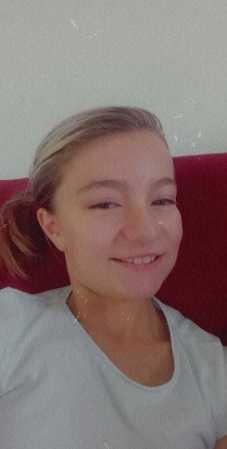 